Львівський національний університет імені Івана Франка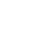 Кафедра французької філології“ЗАТВЕРДЖУЮ”Голова Вченої радифакультету іноземних мовдоц. Сулим В.Т.___________________________“______”_______________ 2016 р.РОБОЧА ПРОГРАМА НАВЧАЛЬНОЇ ДИСЦИПЛІНИЛатиноамериканські варіанти іспанської мови на основі кастильського стандарту(назва навчальної дисципліни)галузі знань				03 Гуманітарні науки(шифр і назва галузі знань)напряму підготовки			035 Філологія(шифр і назва напряму підготовки)спеціалізації	Мова і література (іспанська)(шифр і назва спеціалізації)факультету				іноземних мов(назва факультету)Кредитно-модульна системаорганізації навчального процесу2016 – 2017Латиноамериканські варіанти іспанської мови на основі кастильського стандарту. Робоча програма навчальної дисципліни складена на основі освітньо-професійної програми ГСВО 03 Гуманітарні науки, напряму 035 Філологія, варіативної частини освітньо-професійної програми спеціалізації Мова і література (іспанська), 2016 року.Розробник: ас.,к.ф.н. Кабов А.В.(вчена ступінь, вчене звання, ім’я та ініціали автора (ів) програми)Робоча програма затверджена на засіданні кафедри французької філологіїПротокол № 1 від “20” вересня 2016 року.Завідувач кафедри французької філології________________ /проф. Помірко Р.С./(підпис)			(прізвище та ініціали)“20” вересня 2016 р.Схвалено методичною комісією за напрямом підготовки 035 Філологія, спеціалізацією Мова і література (іспанська), 2016 р. _______________________________________________________________                                                                                                                                                                    (шифр, назва)Протокол № ___ від.  “____”________________2016 р.“_____”________________2016 р. Голова     доц. Сулим В.Т.       (_____________________)                                                                                                                               (підпис)                                   (прізвище та ініціали)         Кабов А.В., 2016Опис навчальної дисципліни(Витяг з робочої програми  навчальної дисципліни “Латиноамериканські варіанти іспанської мови на основі кастильського стандарту”)Мета та завдання навчальної дисципліниМета: ознайомити студентів з історією колонізації Латинської Америки Іспанією, передумовами та причинами появи антильського койне та численних латиноамериканських варіантів іспанської мови Латинської Америки та їх розвитком впродовж XVI-XX століть. Завдання: ознайомити з історією появи іспанської мови в Латинській Америці, з лексичними запозиченнями з мов індіанського населення Латинської Америки в європейському варіанті іспанської мови, проаналізувати теоретичні спроби діалектного поділу іспанської мови Латинської Америки, перерахувати та проаналізувати фонетичні, фонологічні, морфофонологічні та морфосинтаксичні риси іспанської мови Латинської Америки, звернути особливу увагу на роль андалузького діалекту та на його вплив на іспанську мову Латинської Америки, відзначити природу контакту іспанської мови з індіанськими мовами Латинської Америки, підкреслити соціокультурне значення впливу мови індіанців на іспанську мову Латинської Америки.У результаті вивчення даного курсу студент повинен знати:- історію колонізації Латинської Америки Іспанією;- історичні передумови появи антильського койне;- перші запозичення з мов індіанського населення Латинської Америки;- роль індіанських мов-посередників у розвитку латиноамериканських варіантів іспанської мови.вміти:- навести фонетичні, фонологічні, морфофонологічні та морфосинтаксичні риси іспанської мови Латинської Америки;- розпізнавати латиноамериканський та європейський варіант іспанської мови, їх характерні особливості, спільності та відмінності.Програма навчальної дисципліни  Змістовий модуль 1: Історія виникнення латиноамериканських варіантів іспанської мови.Тема 1. Історія колонізації Латинської Америки Іспанією.Тема 2. Причини та передумови появи антильського койне.Тема 3. Лексичні запозичення з мов індіанського населення Латинської Америки в європейському варіанті іспанської мови.Тема 4. Іспанізація латиноамериканського континету протягом XVI-XX століть.Змістовий модуль 2: Діалектний поділ іспанської мови Латинської АмерикиТема 1. Теорії діалектного поділу іспанської мови Латинської Америки.Тема 2. Однорідність та різнорідність іспанської мови Латинської Америки. Прихильники та противники.Тема 3. Критерії класифікації діалектного поділу.Тема 4. Теоретичні та практичні складнощі сучасного діалектного розподілу. Змістовий модуль 3: Фонологічні, морфофонологічні, морфосинтаксичні риси іспанської мови Латинської Америки.Тема 1. Фонетичні риси іспанської мови Латинської Америки.Тема 2. Фонологічні риси іспанської мови Латинської Америки.Тема 3. Морфофонологічні риси іспанської мови Латинської Америки.Тема 4. Морфосинтаксичні риси іспанської мови Латинської Америки.Змістовий модуль 4: Контакт іспанської мови з індіанськими мовами Латинської Америки. Тема 1. Природа контакту іспанської мови з індіанськими мовами Латинської Америки. Тема 2. Хроніки іспанських колонізаторів як відображення впливу індіанських мов на іспанську мову Латинської Америки.Тема 3. Сфери впливу індіанських мов на іспанську мову Латинської Америки.Тема 4. Лінгвістичний та соціокультурний вплив індіанських мов на іспанську мову Латинської Америки.Структура навчальної дисципліни6. Самостійна  роботаКритерії успішностіПоточне оцінювання всіх видів навчальної діяльності студента здійснюється в національній 4-бальній системі (“, “, “, “). Критерії такого оцінювання подані в таблиці далі (1 – № п/п; 2 – види навчальної діяльності; 3 – оцінка; 4 – критерії оцінки).9. Розподіл балів, що присвоюється студентамРозподіл балів, які отримують студенти (для заліку)Шкала оцінювання: Університету, національна та ECTS10. Рекомендована літератураБазова1. José Luis Ramírez Luengo, El español de América de ayer a hoy: orígenes, influencias y resultados2. Orlando Alba, El problema de la zonificación dialectal del español en América, El Español dominicano dentro del contexto antillano, 1995 3. María Beatriz Fontanella de Weinberg, Principales rasgos del español americano, El Español de América, págs. 133-166.4. Volker Noll, Reflexiones sobre el llamado andalusismo del español de América, El Español en América: aspectos teóricos, particularidades, contactos, Iberoamericana, 2005. – págs.95-111. 5. María Vaquero de Ramírez, Español de América y lenguas indígenas, E.L.U.A., 7, 1991, págs. 9-26.6. Adolfo Constenla Umaña, Aspectos lingüísticos y socioculturales de la influencia de las lenguas indígenas en las variedades americanas del español Допоміжна1. Степанов Г.В. Проблема изучения испанского языка Латинской Америки. – Вопросы языкознания. 1957, № 42. Степанов Г.В. О национальном языке в странах Латинской Америки. – В кн.: Вопросы формирования и развития национальных языков. М., 1960. – 200 c.
      3. Степанов Г.В. Об испано-американском словообразовании. – Вопросы языкознания. 1960, № 14. Фирсова Н. М. Современный язык в Испании и странах Латинской Америки : учеб. пособие / Н. М. Фирсова. – М. : АСТ: Восток – Запад, 2007. – 352 с.5. José Luis Ramírez Luengo. El español de América de ayer a hoy : Orígenes, influencia y resultados. Editorial Edinumen, 2003.- 191 p.6. Lope Blanch, Juan M.1968. El español de América . Madrid: Ediciones Alcalá. 1972. "La influencia del sustrato en la fonética del español de México". En: Estudios sobre el español de México 94. México D.F.: Universidad Nacional Autónoma de México.7. López Morales, H.: Rasgos generales. Manual de dialectología hispánica. El español de América. Barcelona 1996. p. 19.8.ROSARIO, R. del (1970), El español de América.Інформаційні ресурси1. www.dialnet.es2. www.cervantesvirtual.com3. www.rebiun.org4. http://www.asale.org/recursos/diccionarios/damer5. http://untref.edu.ar/diccionario/Найменування показників Галузь знань, напрям підготовки, освітньо-кваліфікаційний рівеньХарактеристика навчальної дисципліниХарактеристика навчальної дисципліниХарактеристика навчальної дисципліниНайменування показників Галузь знань, напрям підготовки, освітньо-кваліфікаційний рівеньденна форма навчаннязаочна форма навчаннязаочна форма навчанняКількість кредитів – 3Галузь знань03 «Гуманітарні науки»  (шифр, назва)Нормативна(за вибором студента)Нормативна(за вибором студента)Нормативна(за вибором студента)Модулів – 2Напрям підготовки035 «Філологія» (шифр, назва)Рік підготовки:Рік підготовки:Рік підготовки:Змістових модулів – 4Спеціалізація «Мова і література (іспанська)»111Курсова роботаСпеціалізація «Мова і література (іспанська)»СеместрСеместрСеместрЗагальна кількість годин – 90Спеціалізація «Мова і література (іспанська)»1-й1-й2-йЗагальна кількість годин – 90Спеціалізація «Мова і література (іспанська)»ЛекціїЛекціїЛекціїТижневих годин для денної форми навчання:аудиторних – 2самостійної роботи студента – Освітньо-кваліфікаційний рівень:«магістр»16 год.16 год. год.Тижневих годин для денної форми навчання:аудиторних – 2самостійної роботи студента – Освітньо-кваліфікаційний рівень:«магістр»Практичні, семінарськіПрактичні, семінарськіПрактичні, семінарськіТижневих годин для денної форми навчання:аудиторних – 2самостійної роботи студента – Освітньо-кваліфікаційний рівень:«магістр»16 год.16 год.год.Тижневих годин для денної форми навчання:аудиторних – 2самостійної роботи студента – Освітньо-кваліфікаційний рівень:«магістр»ЛабораторніЛабораторніЛабораторніТижневих годин для денної форми навчання:аудиторних – 2самостійної роботи студента – Освітньо-кваліфікаційний рівень:«магістр» год. год. год.Тижневих годин для денної форми навчання:аудиторних – 2самостійної роботи студента – Освітньо-кваліфікаційний рівень:«магістр»Самостійна роботаСамостійна роботаСамостійна роботаТижневих годин для денної форми навчання:аудиторних – 2самостійної роботи студента – Освітньо-кваліфікаційний рівень:«магістр»58 год.58 год. год.Тижневих годин для денної форми навчання:аудиторних – 2самостійної роботи студента – Освітньо-кваліфікаційний рівень:«магістр»ІНДЗ: ІНДЗ: ІНДЗ: Тижневих годин для денної форми навчання:аудиторних – 2самостійної роботи студента – Освітньо-кваліфікаційний рівень:«магістр»Вид контролю: залікВид контролю: залікВид контролю: залікНазви змістових модулів і темКількість годинКількість годинКількість годинКількість годинКількість годинКількість годинКількість годинКількість годинНазви змістових модулів і темДенна формаДенна формаДенна формаДенна формаДенна формаДенна формаДенна формаДенна формаНазви змістових модулів і темУсього у тому числіу тому числіу тому числіу тому числіу тому числіу тому числіу тому числіНазви змістових модулів і темУсього лплабіндіндіндср1Змістовий модуль 1. Історія виникнення латиноамериканських варіантів іспанської мови.Змістовий модуль 1. Історія виникнення латиноамериканських варіантів іспанської мови.Змістовий модуль 1. Історія виникнення латиноамериканських варіантів іспанської мови.Змістовий модуль 1. Історія виникнення латиноамериканських варіантів іспанської мови.Змістовий модуль 1. Історія виникнення латиноамериканських варіантів іспанської мови.Змістовий модуль 1. Історія виникнення латиноамериканських варіантів іспанської мови.Змістовий модуль 1. Історія виникнення латиноамериканських варіантів іспанської мови.Змістовий модуль 1. Історія виникнення латиноамериканських варіантів іспанської мови.Змістовий модуль 1. Історія виникнення латиноамериканських варіантів іспанської мови.Тема 1. Історія колонізації Латинської Америки Іспанією.5113Тема 2. Причини та передумови появи антильського койне.5113Тема 3. Лексичні запозичення з мов індіанського населення Латинської Америки в європейському варіанті іспанської мови.5113Тема 4. Іспанізація латиноамериканського континету протягом XVI-XX століть. 5113Разом – зм. модуль 1204412Змістовий модуль 2. Діалектний поділ іспанської мови Латинської АмерикиЗмістовий модуль 2. Діалектний поділ іспанської мови Латинської АмерикиЗмістовий модуль 2. Діалектний поділ іспанської мови Латинської АмерикиЗмістовий модуль 2. Діалектний поділ іспанської мови Латинської АмерикиЗмістовий модуль 2. Діалектний поділ іспанської мови Латинської АмерикиЗмістовий модуль 2. Діалектний поділ іспанської мови Латинської АмерикиЗмістовий модуль 2. Діалектний поділ іспанської мови Латинської АмерикиЗмістовий модуль 2. Діалектний поділ іспанської мови Латинської АмерикиЗмістовий модуль 2. Діалектний поділ іспанської мови Латинської АмерикиТема 1. Теорії діалектного поділу іспанської мови Латинської Америки.5113Тема 2. Однорідність та різнорідність іспанської мови Латинської Америки. Прихильники та противники.5113Тема 3. Критерії класифікації діалектного поділу.5113Тема 4. Теоретичні та практичні складнощі сучасного діалектного розподілу. 5113Разом – зм. модуль 2204412Змістовий модуль 3. Фонологічні, морфофонологічні, морфосинтаксичні риси іспанської мови Латинської Америки.Змістовий модуль 3. Фонологічні, морфофонологічні, морфосинтаксичні риси іспанської мови Латинської Америки.Змістовий модуль 3. Фонологічні, морфофонологічні, морфосинтаксичні риси іспанської мови Латинської Америки.Змістовий модуль 3. Фонологічні, морфофонологічні, морфосинтаксичні риси іспанської мови Латинської Америки.Змістовий модуль 3. Фонологічні, морфофонологічні, морфосинтаксичні риси іспанської мови Латинської Америки.Змістовий модуль 3. Фонологічні, морфофонологічні, морфосинтаксичні риси іспанської мови Латинської Америки.Змістовий модуль 3. Фонологічні, морфофонологічні, морфосинтаксичні риси іспанської мови Латинської Америки.Змістовий модуль 3. Фонологічні, морфофонологічні, морфосинтаксичні риси іспанської мови Латинської Америки.Змістовий модуль 3. Фонологічні, морфофонологічні, морфосинтаксичні риси іспанської мови Латинської Америки.Тема 1. Фонетичні риси іспанської мови Латинської Америки.6114Тема 2. Фонологічні риси іспанської мови Латинської Америки.6114Тема 3. Морфофонологічні риси іспанської мови Латинської Америки.6114Тема 4. Морфосинтаксичні риси іспанської мови Латинської Америки.6114Разом – зм. модуль 324441616Змістовий модуль 4. Контакт іспанської мови з індіанськими мовами Латинської Америки. Змістовий модуль 4. Контакт іспанської мови з індіанськими мовами Латинської Америки. Змістовий модуль 4. Контакт іспанської мови з індіанськими мовами Латинської Америки. Змістовий модуль 4. Контакт іспанської мови з індіанськими мовами Латинської Америки. Змістовий модуль 4. Контакт іспанської мови з індіанськими мовами Латинської Америки. Змістовий модуль 4. Контакт іспанської мови з індіанськими мовами Латинської Америки. Змістовий модуль 4. Контакт іспанської мови з індіанськими мовами Латинської Америки. Змістовий модуль 4. Контакт іспанської мови з індіанськими мовами Латинської Америки. Змістовий модуль 4. Контакт іспанської мови з індіанськими мовами Латинської Америки. Тема 1. Природа контакту іспанської мови з індіанськими мовами Латинської Америки. 6114Тема 2. Хроніки іспанських колонізаторів як відображення впливу індіанських мов на іспанську мову Латинської Америки.7115Тема 3. Сфери впливу індіанських мов на іспанську мову Латинської Америки.6114Тема 4. Лінгвістичний та соціокультурний вплив індіанських мов на іспанську мову Латинської Америки.7115Разом – зм. модуль 4264418Усього годин90161658№ з/пНазва темиКількість годин1.Історія колонізації Латинської Америки Іспанією.32.Причини та передумови появи антильського койне.33.Лексичні запозичення з мов індіанського населення Латинської Америки в європейському варіанті іспанської мови.34.Іспанізація латиноамериканського континету протягом XVI-XX століть. 35.Теорії діалектного поділу іспанської мови Латинської Америки.36.Однорідність та різнорідність іспанської мови Латинської Америки. Прихильники та противники.37.Критерії класифікації діалектного поділу.38.Теоретичні та практичні складнощі сучасного діалектного розподілу. 39.Фонетичні риси іспанської мови Латинської Америки.410.Фонологічні риси іспанської мови Латинської Америки.411.Морфофонологічні риси іспанської мови Латинської Америки.412.Морфосинтаксичні риси іспанської мови Латинської Америки.413.Природа контакту іспанської мови з індіанськими мовами Латинської Америки. 414.Хроніки іспанських колонізаторів як відображення впливу індіанських мов на іспанську мову Латинської Америки.515.Сфери впливу індіанських мов на іспанську мову Латинської Америки.416.Лінгвістичний та соціокультурний вплив індіанських мов на іспанську мову Латинської Америки.5Усього годин5812341.Аудиторнаробота590-100% виконаних робіт 475-89% виконаних робіт350-74% виконаних робіт2Менше 50% виконаних робіт2.Самостійна робота студента590-100% виконаних робіт 2.Самостійна робота студента475-89% виконаних робіт2.Самостійна робота студента350-74% виконаних робіт2.Самостійна робота студента2Менше 50% виконаних робіт3Модульна контрольна робота590-100% виконання усіх розділів модульної контрольної роботи3Модульна контрольна робота475-89% виконання усіх розділів модульної контрольної роботи3Модульна контрольна робота350-74% виконання усіх розділів модульної контрольної роботи3Модульна контрольна робота2Менше 50% виконання усіх розділів модульної контрольної роботиПоточне тестування та самостійна роботаПоточне тестування та самостійна роботаПоточне тестування та самостійна роботаПоточне тестування та самостійна роботаПоточне тестування та самостійна роботаПоточне тестування та самостійна роботаПоточне тестування та самостійна роботаПоточне тестування та самостійна роботаПоточне тестування та самостійна роботаПоточне тестування та самостійна роботаПоточне тестування та самостійна роботаПоточне тестування та самостійна роботаПоточне тестування та самостійна роботаПоточне тестування та самостійна роботаПоточне тестування та самостійна роботаПоточне тестування та самостійна роботаПоточне тестування та самостійна роботаПоточне тестування та самостійна роботаПоточне тестування та самостійна роботаПоточне тестування та самостійна роботаПоточне тестування та самостійна роботаПоточне тестування та самостійна роботаСумаЗмістові модулі №1, №2Змістові модулі №1, №2Змістові модулі №1, №2Змістові модулі №1, №2Змістові модулі №1, №2Змістові модулі №1, №2Змістові модулі №1, №2Змістові модулі №1, №2Змістові модулі №1, №2Змістові модулі №1, №2Змістові модулі № 3, №4Змістові модулі № 3, №4Змістові модулі № 3, №4Змістові модулі № 3, №4Змістові модулі № 3, №4Змістові модулі № 3, №4Змістові модулі № 3, №4Змістові модулі № 3, №4Змістові модулі № 3, №4Змістові модулі № 3, №4Змістові модулі № 3, №4Змістові модулі № 3, №4СумаТ1 Т2Т3Т4Т1Т2Т3Т4Т1Т2Т2Т3Т3Т4Т4Т1Т2Т3Т466666666666666666688100Оцінка в балахОцінка  ECTSВизначенняЗа національною шкалоюОцінка в балахОцінка  ECTSВизначенняОцінка з диференційованого залікуЗалік90 –100АВідмінноВідмінноЗараховано81-89ВДуже добре ДобреЗараховано71-80СДобреДобреЗараховано61-70DЗадовільно Задовільно Зараховано51-60Е ДостатньоЗадовільно Зараховано1-50FXНезадовільноНезадовільноНе зараховано